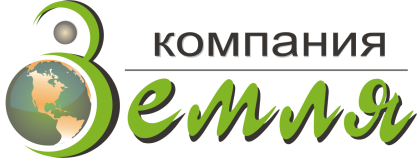 Российская ФедерацияХанты-Мансийский автономный округ-ЮграООО Компания «Земля»УТВЕРЖДЕН:Постановлением администрации города Нижневартовскаот «_____»   _______________2019 г.     №_________ДОКУМЕНТАЦИЯ ПО ПЛАНИРОВКЕ ТЕРРИТОРИИ	«Проект планировки территории и проект межевания территории дачного некоммерческого товарищества инвалидов по зрению "Радуга" города Нижневартовска»ПРОЕКТ ПЛАНИРОВКИ и ПРОЕКТ МЕЖЕВАНИЯТЕРРИТОРИИМатериалы по обоснованию проекта планировки территорииГенеральный директор                                                              Бондарева О.А.г. Нижневартовск 2019 гЧасть 2. Пояснительная запискаВведениеПроект планировки территории и проекта межевания территории дачного некоммерческого товарищества инвалидов по зрению «Радуга» города Нижневартовска разработан на основании технического задания.Работы проводятся на основании распоряжения администрации города Нижневартовска от 05.07.2018 № 898-р «О подготовке проекта планировки территории и проекта межевания территории дачного некоммерческого товарищества инвалидов по зрению «Радуга» города Нижневартовска», с целью установления границ земельных участков для ведения огородничества.Данный проект подготовлен обществом с ограниченной ответственностью ООО Компания «Земля».Площадь проектируемой территории – 2,3123 га.Проектируемая территория ограничена:- с севера и юга красными линиями улично-дорожной сети города Нижневартовска;- с востока зоной застройки индивидуальными жилыми домами (ЖЗ 104);1. Правовая, нормативная и методическая база для проведения работ - Генеральный план города Нижневартовска, утвержденный решением Думы города от 21.12.2015 №953;- Правила землепользования и застройки на территории города Нижневартовска, утвержденные решением Думы города от 26.10.2018 №395;- Градостроительный кодекс Российской Федерации от 29.12.2004 №190-ФЗ (с изменениями);- Земельный кодекс Российской Федерации от 25.10.2001 №136-ФЗ (с изменениями);- Федеральный закон "О государственной регистрации недвижимости" от 13.07.2015 N 218-ФЗ- Распоряжение администрации города Нижневартовска от 05.07.2018 №898-р «О подготовке проекта планировки территории и проекта межевания территории дачного некоммерческого товарищества инвалидов по зрению "РАДУГА" города Нижневартовска».- Топографическая съемка. 2. Климатическая, географическая и инженерно-геологическая характеристика районаРайон строительства относится к 1Д климатическому району и характеризуется следующими характеристиками:- расчетная температура наружного воздуха -43°С;- расчетная снеговая нагрузка 20 кгс/м2;- нормативная ветровая нагрузка 30 кгс/м2;- годовая сумма осадков ;- высота снежного покрова ;- глубина промерзания грунта ;- среднегодовая температура -3,4°С;- самый холодный месяц – январь -22,4°С;- самый теплый месяц – июль +16,9°С;- средняя месячная относительная влажность воздуха наиболее теплого месяца 70%;- барометрическое давление 1004 гПа.Климат в Нижневартовске – умеренный, резко континентальный. Зима длительная и морозная. Лето короткое и прохладное. Осень и весна – короткие. Неблагоприятные природные условия района – низкие зимние температуры воздуха, короткий вегетативный период, летние заморозки – отрицательно влияют на произрастание древесно-кустарниковой растительности.Почвенный покров преобразован и представлен насыпными грунтами, растительный покров отсутствует.3. Основные решения планировочной организацииВ связи с тем, что данное товарищество существует более 10 лет, застройка на территории считается сложившейся.На территории дачного некоммерческого товарищества инвалидов по зрению «Радуга» ширина проезжей части улиц не менее 7,0 м, проездов - не менее .Минимальный радиус закругления края проезжей части - 6,0 м.4. Характеристика объектов транспортной инфраструктурыДоступ на территорию ДНТ инвалидов по зрению "Радуга" осуществляется по существующим въездам. Планировочное решение территории обеспечивает внутреннюю транспортную связь со всеми дачными участками и объектами общего пользования посредством дороги обычного типа (нескоростная).Функциональное назначение автодороги – вспомогательная. Автодорога предназначена для перевозки хозяйственных и вспомогательных грузов, для проезда пожарных и аварийных машин.Расчетный объем грузоперевозок - дорога с невыраженным грузооборотом. Дороги проложены в одном коридоре с линиями ВЛ 0,4 кВ. Необходимости осуществления дополнительных мероприятий по развитию системы транспортного обслуживания на данный момент нет.5. Характеристика развития системы инженерно-технического обеспеченияНа проектируемой территории в одном коридоре с проездами размещены воздушные линии 0,4 кВ.Необходимости осуществления дополнительных мероприятий по развитию систем электроснабжения на данный момент нет.Отвод поверхностных ливневых стоков предусматривается по местным проездам на песчаный грунт, кюветы и канавы.Также в связи с отсутствием систем канализации и водоотведения на дачных участках рекомендуется устройство неканализированых удалений фекалий – использование пудр-клозетов, биотуалетов с местным компостированием.6. Положения о размещении объектов федерального, регионального и местного значения Объектов культурного наследия, федерального, регионального и местного значений на данной территории нет, мероприятия по сохранению объектов культурного наследия не требуется.7. Обеспечение пожарной безопасностиНа территории ДНТ инвалидов по зрению "Радуга" запроектирован противопожарный резервуар, размещенный на территории общего пользования.Мероприятия по обеспечению противопожарной безопасности на территории ДНТ инвалидов по зрению "Радуга" включают в себя следующее:- очистка дачных участков и прилегающих к ним территорий от бытового мусора, сухой травы осуществляется собственными силами ДНТ "Радуга"; - не разрешается использовать противопожарные разрывы между строениями для складирования горючих материалов;- не следует сажать высокорослые деревья вдоль линий электропередач;- здания и сооружения общего пользования необходимо размещать             на расстоянии не менее 4 м от границ садовых участков;- провода, кабели на территории ДНТ "Радуга" необходимо содержать         в исправном состоянии. Электрооборудование и молниезащиту хозяйственных построек следует проектировать в соответствии с требованиями Правил устройства электроустановок и инструкций по устройству молниезащиты зданий и сооружений.8. Мероприятия по охране окружающей средыВ соответствии с Земельным кодексом РФ, а равно другими нормативно-правовыми документами: Федеральным Законом от 16.07.1998 № 101-ФЗ «О государственном регулировании обеспечения плодородия земель», Федеральным законом от 24.07.2002 № 101-ФЗ «Об обороте земель сельскохозяйственного назначения», землепользователь, землевладелец, арендатор обязаны проводить мероприятия по сохранению и защите земель от негативных воздействий, в результате которых происходит деградация почвы, защищать от зарастания деревьями, кустарниками, сорными травами.Кроме этого, земельный участок необходимо использовать строго в соответствии с целевым назначением, не допускать загрязнения захламления, деградации и ухудшения почвенного плодородия, своевременно приступать к использованию земельных участков. Автомобильный транспорт относятся к числу источников неблагоприятного воздействия на окружающую среду. Виды загрязнения окружающей среды различны и многообразны: выбросы в атмосферу выхлопных газов, поступление в воду и попадание на почву отходов от мойки машин и нефтепродуктов при их заправке и смазке, повышение шума при работе автомобилей.В целях избежание загазованности воздуха выхлопными газами не следует водителю автотранспорта без надобности оставлять включенный двигатель. Порча почвы и ее растительности возможны, если она загрязняется горюче-смазочными материалами, отходами строительных материалов. В связи с этим при пуске в работу машины, запрещается применять открытый огонь для подогрева двигателя, уничтожать обтирочные материалы сжиганием их на земле. Образовавшиеся отходы горючих материалов необходимо утилизировать. На территории ДНТ не следует мыть автотранспорт в не установленных местах. Меры борьбы с шумом при эксплуатации машин заключаются в основном в умеренно звуковых сигналах, исключении их подачи без надобности, применении исправных глушителей на двигателе.Защита территории от электрических, электромагнитных излучений заключается в регулярном контроле уровня напряженности электромагнитного поля, удаленность от прямого источника излучения, установка подстанции и проведение линий ВЛ вне границ земельных участков. Сеть электроснабжения на территории ДНТ установлена воздушными линиями, в одном коридоре с дорогами и проездами. В соответствии с постановлением Правительства РФ от 24 февраля 2009 г. N 160 "О порядке установления охранных зон объектов электросетевого хозяйства и особых условий использования земельных участков, расположенных в границах таких зон" запроектирована охранная зона ВЛ 0,4 кВ шириной 4 м и охранная зона линии электропередачи ВЛ-10 кВ Ф-10 ПС 35/10 кВ Совхозная шириной 10 м (для линий с самонесущими или изолированными проводами, размещенных в границах населенных пунктов).Санитарно-защитные зоны промышленных предприятий в границах ДНТ не установлены.